администрация  ПОСТАНОВЛЯЕТ:1. Внести в постановление администрации муниципального района «Печора» от 02.06.2017 г. № 777 «О комиссии по оценке выполнения целевых показателей эффективности деятельности муниципальных учреждений, унитарных предприятий, в отношении которых администрация муниципального района «Печора» осуществляет функции и полномочия» следующее изменение:1.1. Приложение 1 к постановлению изложить в редакции согласно приложению к настоящему постановлению.2. Настоящее постановление вступает в силу с даты подписания и подлежит размещению на официальном сайте администрации муниципального района «Печора».Приложение к постановлению администрации МР «Печора» от  « 13 »  июня  2018 г.  № 691 .«Приложение 1к Постановлению администрации МР «Печора»от 2 июня 2017 г. № 777»Составкомиссии по оценке выполнения целевых показателей эффективности деятельности муниципальных учреждений, унитарных предприятий, в отношении которых администрация муниципального района «Печора» осуществляет функциии полномочия учредителя и установлением стимулирующих выплат их руководителям1. Паншина Н.Н. – глава муниципального района – руководитель администрации, председатель комиссии;2. Кислицын С.П. – первый заместитель руководителя администрации, заместитель председателя комиссии;3. Фокина О.Э. – заведующий отделом экономики и инвестиций администрации муниципального района «Печора», секретарь комиссии;4. Члены комиссии:- Кузьмина Е.Г. – заместитель руководителя администрации;- Шахова И.А. – заместитель руководителя администрации;- Самсонова В.М. – ведущий эксперт отдела по физкультуре и спорту администрации муниципального района «Печора»;- Блинова Е.В. – заместитель заведующего бюджетно-финансовым отделом администрации муниципального района «Печора»;- Гамлий О.С. – заведующий отделом правовой работы администрации муниципального района «Печора»;- Шикеринец Ю.В. – главный специалист по противодействию коррупции администрации муниципального района «Печора»;- Угловская И.А. – начальник управления финансов муниципального района «Печора»;- Яковина Г.С. – председатель комитета по управлению муниципальной собственностью муниципального района «Печора».__________________________________попопопоАДМИНИСТРАЦИЯМУНИЦИПАЛЬНОГО РАЙОНА« ПЕЧОРА »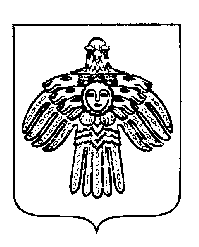 «ПЕЧОРА »  МУНИЦИПАЛЬНÖЙ  РАЙОНСААДМИНИСТРАЦИЯ ПОСТАНОВЛЕНИЕ ШУÖМПОСТАНОВЛЕНИЕ ШУÖМПОСТАНОВЛЕНИЕ ШУÖМ«  13  »  июня   2018 г.г. Печора,  Республика Коми	                            № 691 О внесении изменения в постановление администрации муниципального района «Печора» от 02.06.2017 г. № 777 Глава муниципального района – руководитель администрацииН.Н. Паншина